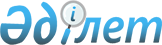 О понижении размера ставки налогов при применении специального налогового режима розничного налога в Майском районеРешение Майского районного маслихата Павлодарской области от 26 марта 2024 года № 2/12. Зарегистрировано в Департаменте юстиции Павлодарской области 27 марта 2024 года № 7517-14
      В соответствии с пунктом 5 статьи 696-3 Кодекса Республики Казахстан "О налогах и других обязательных платежах в бюджет" (Налоговый кодекс), Майский районный маслихат РЕШИЛ:
      1. Понизить размер ставки корпоративного или индивидуального подоходного налога, за исключением налогов, удерживаемых у источника выплаты, при применении специального налогового режима розничного налога в Майском районе с 4 % на 2 % по доходам, полученным (подлежащим получению) за налоговый период.
      2. Настоящее решение вводится в действие с 1 января 2024 года и подлежит официальному опубликованию.
					© 2012. РГП на ПХВ «Институт законодательства и правовой информации Республики Казахстан» Министерства юстиции Республики Казахстан
				
      Председатель Майского районного маслихата 

М. Хызыр
